RESULTADO DA BOLSA PROBECPROGRAMA DE ATIVIDADE FÍSICA ORIENTADABOLSA – AMPLA CONCORRÊNCIALÚCIO TAVARESBOLSA – VULNERABILIDADE SOCIALTIAGO DA SILVA PERESSUPLENTE: Dafne de Souza SchwanteProf. Volmar Geraldo da Silva NunesCoordenador do Projeto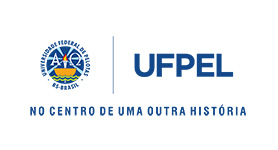 Ministério da EducaçãoUniversidade Federal de PelotasPró-Reitoria de Extensão e CulturaNúcleo de Apoio Técnico à Execução de Projetos